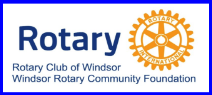 Kenneth Moulton2024 Student Scholarship ProgramThe Kenneth Moulton Scholarship Program, through the Windsor Rotary Community Foundation, offers a scholarship of $2,000 to a graduating senior who attends the North Bay Met Academy, Windsor Oaks Academy, or other alternative education program in the Windsor Unified School District.QualificationsEnrollment in the North Bay Met Academy, Windsor Oaks Academy, or other alternative programoffered by the Windsor Unified School District.Eligibility for graduation.Acceptance and enrollment in an accredited two-year junior college, four-year college, trade skillprogram, or career certificate program.  The scholarship amount will be paid directly to the institutionupon proof of enrollment.Life experiences demonstrating the Rotary core values of empathy, resilience, leadership, perseverance,innovation, integrity, tolerance and service.School and community service, citizenship, and leadership will be considered in awarding thisScholarship.If awarded a scholarship, you have ONE YEAR from the award date to claim this scholarship.Application RequirementsComplete all requirements of the application.Attach a one-page (single spaced) typed essay sharing a challenge you’ve experienced and how two ormore of the core values of Rotary assisted you in addressing this challenge (See qualification 4 above).Attach a copy of your High School transcript and proof of eligibility for graduation.Include two letters of recommendation. One from a school employee: teacher, counselor, oradministrator, and One from a community member expressing their recognition of your demonstrationof the core values of Rotary in your life.----------------------------------------- APPLICATION -----------------------------------------Applicant’s Name _________________________________________   Birthdate _____________________________________Address _____________________________________________________  City _______________ State ____ Zip ___________Cell Phone _______________________   Parent(s) Name _______________________________________________________ Cumulative G.P.A.  _______Alternative program currently enrolled in   ______________________________________________________________Post Graduate Educational Plans   ________________________________________________________________________Please list your activities in the appropriate boxes and place an “X” in grade column for theyear of participation.  Indicate average hours spent per week spent for that activity:Send completed application packet to:The Kenneth Moulton Scholarship Application PO Box 2295 Windsor, CA  95492 or email to Michael Juric,  michaelrjuric@gmail.comIf you have questions or need help in filling out this applicationplease contact Michael Juric, 707-478-7527Application Deadline -- Postmarked no later than March 15, 2024Finalists will be invited to attend an interview.School/ Community Activities  9101112HoursClubs/Organizations  9101112HoursAthletics  9101112HoursEmployment  9101112Hours